Während deines gesamten Praktikums begleitet dich deine Praktikumsmappe. In dieser Mappe werden alle Arbeitsaufträge, Praktikumseinschätzungen, Berichte usw. gesammelt. Die Praktikumsmappe wird mehrmals eingesammelt und bewertet.Beachte bitte folgenden Aufbau!Deckblatt mit folgenden Angaben:PraktikantIn (Name, Anschrift, Klasse)Schule (Anschrift, Telefon, E-Mail-Adresse)Praktikumsbetrieb (Name,  Anschrift, Telefon, E-Mail-Adresse, Branche)BetreuerInInhaltsverzeichnis mit Seitenzahl (laufend ergänzen)Wissenswertes für den NotfallAuszug JugendarbeitsschutzgesetzHinweise:Bitte immer alle Quellen angeben. Dieses Informationsblatt, Vordrucke für Tages- und Wochenbericht sowie den Vordruck für die Fahrtkostenabrechnung findest du auf der Schul-Homepage zum Download. Bitte die Fahrgeldbelege sammeln und die Abrechnung zu den festgelegten Terminen abgeben.Die Bewertungen erfolgen für die Fächer WRT und Deutsch. Bei nicht fristgerechteter Abgabe werden die Leistungen mit der Note „ungenügend“ bewertet.Wir sind gespannt auf eure Ausarbeitungen und wünschen euch viel Erfolg!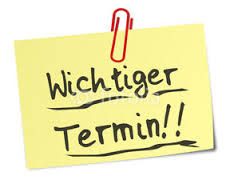 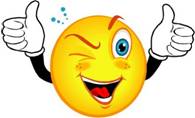 